保中学校多媒体翻转桌等设备采购明细表保中学校多媒体翻转桌等设备采购明细表保中学校多媒体翻转桌等设备采购明细表保中学校多媒体翻转桌等设备采购明细表保中学校多媒体翻转桌等设备采购明细表保中学校多媒体翻转桌等设备采购明细表保中学校多媒体翻转桌等设备采购明细表保中学校多媒体翻转桌等设备采购明细表序号名称数量单位参数参考样式图片单价合计（元）1测温安检门2套显示屏规格 ≥29寸LCD屏    运输重量 小于100KG     功耗 ＜30W   工作温度 -10℃─55℃     工作湿度 95%，无冷凝    测温精度 ±0.5℃     外接电源 187V～242V，50/60Hz
工作频率 根据安装环境自行调节     外形尺寸 ≥(mm)2287(高)x916(宽)x666(深)     通道尺寸 ≥(mm)2005(高)x730(宽)x600(深)    输出接口 两侧门板各有1个RJ45网口、1个2路RS485报警输出
高清信息发布：采用29寸嵌入式信息发布屏，采用工业级A+面板，支持多种素材自由排版、分区显示；支持多种播放方式，按日、按周、轮播、自定义素材类型多样：包括图片、音频、视频、滚动字幕、PDF文档、网页、实时监控画面、叫号、弹图等
非接触测温：可对通过安检门的人员进行脸部温度测试 并进行人员准确匹配，温度精度：±0.5℃，搭配黑体精度 可达±0.3℃；
人体温度初筛：可通过安全温度阈值设置，超过该阈值，可联动安检门本地声光报警，进行防疫初筛；
金属检测：可检测到1个回形针大小的金属，有效进行违规物品核验；
联网功能：可以单机联网，通过web端进行参数配置；也可以搭配平台进行客流数据、报警数据的汇聚应用；
人脸比对：可对通过安检门的人员进行人脸抓拍和人脸比对，实现安检过程可查；
门体显示：采用前、后双29寸液晶屏显示；
多区位报警功能：人体不同位置的多个金属通过安检门时会同时报警，并可以指示多个金属的位置，最多支持33区位。每个区域255级灵敏度等级调节；
模块化组件设计：运输、维护方便快捷。具有飞物报警功能：金属物体从门中间抛过也会准确报警     超低探测高度：离地3cm以上的金属物体进入检测区域均可报警。
开机自诊断功能：开机时对系统进行自检，并显示检测结果。
双侧供电：支持两边联网供电，方便现场走线。
人脸比对：设备应可在门头主机内建立人脸数据库，可存储不少于30万张人脸；支持对人脸进行属性识别，识别结果为输出属性按照性别、年龄、年龄段、戴眼镜、戴口罩、戴帽子等分类；可对存储的人脸按照不同名单进行分类，分类的名称可修改便捷，不同名单分类可联动不同的处理方式（需提供第三方检测报告证明）
多位置供电功能：样机的机箱顶部、左右门板均有电源和网络接口（需提供第三方检测报告证明）
数据报表功能：安检系统应能存储每天通过的人数、温度异常人数、温度异常率、金属告警数、金属告警率至远程服务器，在远程服务器可以选择以表单形式或者图表形式展示；并支持按时间、位置、告警等级查询历史信息，历史信息中可展示时间、告警等级、位置、报警区位及信号强度、人脸抓拍图及录像、并以安检门图例的形式显示报警区位，同时支持历史信息的数据报表导出，而且存储数据不小于5000000条（需提供第三方检测报告证明）
远程控制：如果允许通过远程计算机或网络进行集中控制，则应提供相应的控制程序，且设备应具备远程参数调整、远程诊断及报警相关数据存储功能；当远程控制因故中断时，金属门应能自动恢复本地控制。（需提供第三方检测报告证明）
报警显示功能： 应可在1、6、12、18、11、22、33共7种区位模式间切换； 系统前后两侧都有LED灯条，可显示人体藏匿违禁品的高度，在门板左右均可通过LED灯条显示对应报警区域；当有金属物进入检测区域时，该区域对应的指示灯将点亮；当多个区域有报警物时，对应的区域都应显示报警；（需提供第三方检测报告证明）
嵌入式摄像头：在门板内侧安装有2台摄像头采集图像，并可将采集到的视频图像信息上传至服务器（需提供第三方检测报告证明）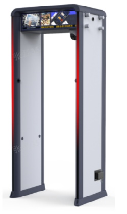 24000480002档案室伸缩柜16个货架 1、规格尺寸W*D*H：≥1900*600*20002、材质：架体采用优质一级冷轧钢板（普通碳素结构钢ST12），钢板裸板厚度为立柱：≥1.5mm、上盖：≥1.0mm、隔板：≥1.0mm、挂板：≥1.5mm、3、制作板材需经酸洗磷化后方可使用，板材采用数控机床进行裁板，折弯，冲孔。4、架体表面处理工艺：前期需酸洗磷化处理，采用环保漆，环保、无味，采用静电喷涂工艺，色泽一致、颜色更持久，漆膜厚度≥0.08mm。4、外观要求：整体平整、美观，无外露焊接处，表面无皱皮、挂流、疙瘩、飞漆等缺陷。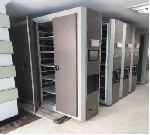 1700272003长条桌19个基材：木皮面板采用优质E1环保中密度纤维板，厚度≥15mm，甲醛释放量不大于5mg/100g，经防潮、防虫、防腐处理，强度高、刚性好、不变形，各种物理、化学性能指标均达到相关标准。面材：台面板双面贴A级胡桃木皮，木皮厚度≥0.6mm ，木皮宽度≥200mm ，木皮纹理颜色一致，无结疤，无瑕疵。经过防虫防腐处理，耐磨性好，纹理清晰自然，色泽一致.前挡板到底。规格：尺寸≥1835mm*450mm*760mm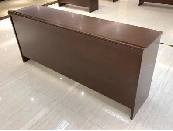 900171004长条桌20个 基材：木皮面板采用优质E1环保中密度纤维板，厚度≥15mm，甲醛释放量不大于5mg/100g，经防潮、防虫、防腐处理，强度高、刚性好、不变形，各种物理、化学性能指标均达到相关标准。面材：台面板双面贴A级胡桃木皮，木皮厚度≥0.6mm ，木皮宽度≥200mm ，木皮纹理颜色一致，无结疤，无瑕疵。经过防虫防腐处理，耐磨性好，纹理清晰自然，色泽一致.前挡板到底。规格：尺寸≥1175mm*450mm*760mm 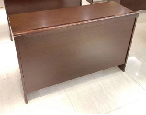 600120005多媒体翻转桌60个工艺：脱脂、磷化、静电喷塑、溜平固化，重点部位须采用一次冲压成型技术；所有钣金部分均采用激光切割加工，所有尖角倒圆角不小于R3，保证使用者和维护者不划伤。
1、讲台规格尺寸：长≥1050*宽730*高1000mm
2、采用≥1.0MM优质冷轧钢板，除油\酸洗\磷化\打磨\静电喷塑\灰白色，扶手、后背实木木板。
3,、上柜体内可安装：液晶显示器，键盘，鼠标，中央控制器面板，电源插座，视频展台。液晶显示器采用反转设计，显示器翻转方式打开，关闭后所设备都隐藏在讲台内。右侧抽拉式隐藏的视频展台。
4、整体采用分体式结构，上下两部分采用分体组装，下节可拆装，利于维护、搬运和仓储，大大节省了运输费用。
5、键盘采用翻转式操作，显示器、中央控制系统、键盘互不影响独立操作。
6、下柜体内配有可调节隔层，可以安装电脑主机，中央控制器主机， DVD，卡座，ups，功放，话筒主机等设备。
7、为方便学校对讲台进行管理，对上柜讲台采用一把锁控制。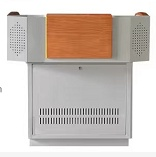 1300780006卫生柜65个尺寸：≥1800*900*400mm，采用不锈钢201材质≥0.5mm 内置接水盒一个，拖布水可柜内收集，横置挂杆一根 201不锈钢圆管，可收纳抹布等卫生用品。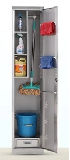 950617507办公桌8张根据甲方要求量尺特别定制
基材：采用E0级环保三聚氰胺纸饰面。规格：≥1200*1200*760mm板材阻燃、耐酸碱、耐磨、硬度高；经防潮、防虫、防腐处理，刚性好、不变形；封边；采用一次性≥2.0mmPVC同色封边条封边，无脱胶，修边平滑，无切伤，不开裂，美观。五金；优质五金件，缓冲门铰，抽屉，抽拉，开关十万次以上无故障，所有五金配件全部经过防锈，防腐处理。钢脚采用喷塑,优质管材,特定加厚,管材弹性、柔韧性良好,其管壁厚度为 :≥2.0MM, 管脚:为≥50*50MM方管管材，承受力强。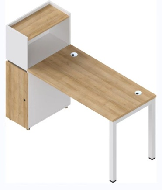 63050408办公椅8把护腰安全座椅，背高≥71cm，符合人体功能学标准。加厚管壁，管壁达到≥ 2.0mm，一体成型弓形脚。乳胶坐垫，外包双层涤纶网布。一体成型固定扶手。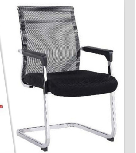 34027209多功能台24组根据甲方要求量尺定做
1、规格≥1180*1300*1400
2、材质：主体铝合金管+多层实木踏板+加厚毛绒红毯
3、结构：拆装螺丝可实现整体折叠，易存放
4、使用：每层建议标准体重站3人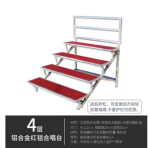 25006000010桌椅40套桌面尺寸≥长1.4*宽0.7*高0.8米，.桌椅为仿实木铁艺材料，桌面材质为人造板材厚度≥3公分，桌椅柱角材质铝合金方管，管材进度≥2.0MM，椅面为皮质，颜色为木色。一张桌子配四把椅子。70028000112吨双向反渗漏饮用水设备含管道1台1、设计依据及处理水标准要求：1.1原水：市政自来水。1.2产水用途：直饮水纯净水1.3产水量：2吨/小时1.4出水水质：电导率≤10μs/cm。1.5系统回收率：≥60%1.6系统配置：原水箱(客户自备)、原水泵、自动石英砂过滤器、自动活性炭过滤器、自动阻除垢系统、精密过滤器、高压泵、反渗透装置、紫外线杀菌器 、无菌纯水箱、自动变频 增压泵(客户自备)、紫外线杀菌器、、用水总管
1.7运行方式：自动控制运行1.8设计界限：从原水箱出口至纯水加压泵出口。客户若需其他配套设备可同我方协商另行购买。1.9设备安装调试满足《给水排水工程施工验收规范》(GB1328-1995)2、系统对外界要求：2．1水源：自来水源接至原水箱入口，水量4T/H。2．2水温：5-45℃2．3原水电导率≤400μs/cm2．4供电：用户将6KW/380V/50Hz电力送至操作控电柜上。2．5占地面积：5平方米(反渗透设备长2.6米, 高1.89米, 宽1.3米),,进水口1.2寸 ，出水口1寸，排污口1寸 2．6设备需安装在室内，避免阳光直射对设备造成的影响。2．7需有排水沟，最大排水量2吨/小时。2．8室内需安装照明装置及足够的空间以便维修。2．9设备房应通风良好避免酸碱烟尘对设备的影响3、工艺说明：（对系统配置的相关说明）3．1原水箱(客户自备)对自来水进行储存，避免自来水压力不稳定时对后续设备造成不良的影响。3．2原水泵
为预处理系统提供相应的动力源增压，配有高压及缺水保护。3．3自动砂滤器：采用不同大小的精制石英砂，从上到下、由小到大依次排列。当水从上流经滤层时，水中的固体悬浮物质进入上层滤料形成的微小孔眼，受到吸附和机械阻留作用被滤料的表面层所截留。同时，这些被截留的悬浮物之间又发生重叠和架桥等作用，就好像在滤层的表面形成一层薄膜，继续过滤着水中的悬浮物，这就是所谓滤料表面层的薄膜过滤。这种过滤作用不仅滤层表面有，而当水进入中间滤层也有这种截留作用，为区别于表面层的过滤，称为渗透过滤作用。此外，由于滤料彼此之间紧密地排列，水中的悬浮颗粒流经滤料层中那些弯弯曲曲的孔道时，就有着更多的机会及时间与滤料表面相互碰撞和接触，于是，水中的悬浮物在滤料的颗粒表面与凝絮体相互粘附，从而发生接触混凝过程。砂滤器的作用就是通过簿膜过滤、渗透和接触混凝过程，主要去除水中的泥砂、铁锈、红虫及藻类等固体物质，使水进一步得到净化。3．4自动活性炭过滤器水经砂滤机后进入碳滤机，由于活性炭的表面积很大，其表面布满了平均直径为20-30埃的微孔，因此活性炭具有很高的吸附能力。此外，活性炭有大量的羟基和羧基等官能团，可以对各种性质的有机物进行化学吸附，以及静电引力作用，还可去除象氯一类对阳树脂及RO膜有害的物质，通常可以去除63%-86%的胶体物质；50%左右的铁；以及47%-60%的有机物，从而提高除盐能力。活性碳对氯的吸附，不完全是其表面对氯的物理吸附，而是由于活性碳表面起了催化作用，促使游离氯的水解和产生新生态氧的过程加速。反应如下：Cl2+H2O         HCl+HClOHClO         HCl+[O]（新生态氧）33．5 软化过滤器为防止微溶盐在反渗透膜上结垢，反渗透装置前安装软化水设备，顾名思义即降低水硬度的设备，主要除祛水中的钙、镁离子，软化水设备在软化水的过程中，不能降低水中的总含盐量。由于水的硬度主要由钙、镁形成及表示，故一般采用阳离子交换树脂(软水器)，将水中的Ca2+、Mg2+（形成水垢的主要成份）置换出来，随着树脂内Ca2+、Mg2+的增加，树脂去除Ca2+、Mg2+的效能逐渐降低。 
　　当树脂吸收一定量的钙镁离子之后，就必须进行再生，再生过程就是用盐箱中的盐水冲洗树脂层，把树脂上的硬度离子在置换出来，随再生废液排出罐外，树脂就又恢复了软化交换功能。由于水的硬度主要由钙、镁形成及表示由于水的硬度主要由钙、镁形成及表示钠离子交换软化处理的原理是将原水通过钠型阳离子交换树脂，使水中的硬度成分Ca2+、Mg2+与树脂中的Na+相交换，从而吸附水中的Ca2+、Mg2+，使水得到软化。 3．6保安过滤器用于RO或超滤系统的预处理，防止水中的沉淀物及颗物进入反渗透系统，在此作为RO膜最后一道保护过滤。
3．7高压泵为系统提供反渗透压力。泵配有高低压力保护,该泵为全不锈钢结构,具有体积小、高效率、低噪音等特点。3．8反渗透装置原理说明：反渗透是上世纪60年代发展起来的一项新的膜分离技术，是依靠反渗透膜在压力下使溶液中的溶剂与溶质进行分离的过程。渗透是一种物理过程，当两种含有不同浓度盐份的水，如果用一张半透膜将其分开就会发现，含盐量少的一边的水会透过半透膜渗到含盐量高的水中，这一过程称为自然渗透，但如果在含盐量高的水侧试加一压力，其结果就可以使上述渗透停止，这时的压力称为渗透压。如果压力加大，可以使水向相反方向渗透，而盐份不透过。因此，反渗透除盐原理，就是在盐份水中施加比自然渗透压力更大的压力，使渗透向相反的方向进行，把原水中的水分子压到膜的另一侧，变成洁净的水，从而达到除去水中盐分的目的，这就是反渗透除盐的原理。3．9纯水箱(客户自备)对产品水进行储存。配有高水位开关。4．控制系统整套系统运行采用电器元件自动控制，预处理砂、碳, 软化过滤器用润新阀实行反冲洗。5．技术规范5．1原水箱(客户自备)容量：2T材质：不锈钢数量：1个附液位控制器1套、浮球开关1套5．2原水泵材质：不锈钢，电压/功率：380V/0.75KW数量：1台5．3石英砂过滤器5．3．1罐体材质：不锈钢工作压力：2.5-3.5kg/cm2数量：1个附上下布水器5．3．2滤料石英砂：规格：1-2mm数量：400L5. 3.3阀头5．4活性炭过滤器5．4．1罐体材质：不锈钢工作压力：2.5-3.5kg/cm2数量：1个附上下布水器5．4．2滤料椰壳活性炭：规格：6-10目数量：75L5. 4.3阀头5．软化系统过滤器5．5．1665罐材质:A10不锈钢工作压力：2.5-3.5kg/cm2数量：1个数量：15. 5.3阀头5.6保安过滤器型号：30寸7芯材质：不锈钢数量：1台附7支30寸PP棉滤芯5.7高压泵材质：不锈钢电压/功率：380V/1.5KW数量：1台5.7反渗透装置RO膜：高脱盐率膜共8支，单支膜元件脱盐率≥99%。膜壳（压力容器）：采用无缝不锈钢管制作，能耐高压且外观漂亮。4040共8支电控：采用质量稳定可靠的电器元件可对系统进行自动冲洗及起停控制。电控外壳与机架均采用304不锈钢材料一体化，更显设备的紧凑与美观。高低压保护：2套压力表： 3只（油压防震）电导率仪：1套电磁阀：6分   2只流量计：2GPM     2支电箱指示灯:绿色4只    红色2只   三档选择开关:4只5.8无菌纯水箱(客户自备)容量：2T材质：不锈钢数量：1个附液位控制器1套反渗透纯水机的质量承诺6.1整套设备全自动控制，全天候运行6.2全自动保护功能齐全，原水泵自动缺水保护，高压泵低压保护、高压保护。6.3确保设备品质优良。6.4反渗透膜元件采用高脱盐率膜，材质为芳香族聚酰胺复合膜6.5所有管阀采用不锈钢材质管件。售后服务条款：(1)培训和指导甲方管理操作人员，提供设备操作说明书。(2)设备保质期一年，免费负责设备保质期内的非人为因素损坏的维修。(3)设备保质期之后终身负责提供技术咨洵及维修保养，收取成本费。9344893448合计：合计：合计：合计：合计：合计：433258